RESPONSE FORMPlease use this Response Form to make comments and representations on the modifications to the Draft Area Plan.Closing date for representations is the 14 April 2020 Respondents are encouraged to complete and submit this form via the Consultation Hub however the Department will accept completed forms which are sent by email to planningpolicy@gov.im or by post to: Cabinet Office- Planning Policy Third Floor Government OfficeBucks RoadDouglasIM1 3PN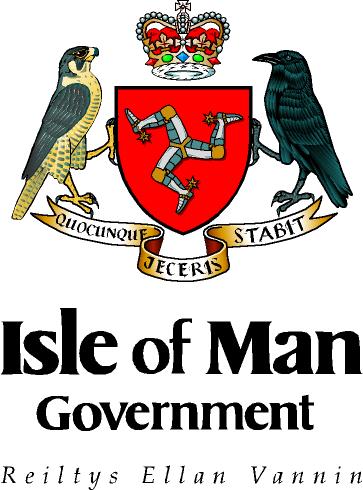 Cabinet OfficeArea Plan for the EastModifications to the Draft Area Plan for the EastResponse Number:Date Received:Date Acknowledged:FOR OFFICE USE ONLY1. Personal Details1. Personal DetailsFirst NameLast NameAddress(including postcode)Telephone NumberEmail2. Agent Details (if applicable)2. Agent Details (if applicable)First NameLast NameOrganisationAddress(including postcode)Telephone NumberEmail3. I am…3. I am…3. I am…Landowner                                  DeveloperDeveloperAgent (acting on behalf of landowner or developer)                                      Amenity/Community Group                                                          Amenity/Community Group                                                          ResidentResidentLocal AuthorityOther (please specify):Other (please specify):Other (please specify):Q1. Do you have any comments on Modifications M1- M29 as set out in the Modified Written Statement? Please reference which modification you are referring to in your answerQ2. Modification 30The Area Plan Proposals Map and Inset Maps will show the development boundaries of the relevant settlements identified in Chapter 4 of the Strategic Plan, drawn to include sustainable urban extensions, but excluding Strategic Reserve Sites. Support             Object                Neutral  Detail representationsQ3. Modification 31The whole of the waste management area at Richmond Hill should be similarly delineated and washed over as a site for ‘Special Industry’ (as defined in paragraph 9.2.3 of the Strategic Plan). Support             Object                Neutral Detail representationsQ4. Modification 32The precise boundaries will be defined for the proposed Green Gaps shown on the draft Area Plan Proposals Map and Inset Maps.Note: See map showing proposed Green Gap BoundariesThese modified green gaps relate to Douglas and Onchan (Blackberry Lane), Baldrine and Laxey, and Glen Vine and Crosby.Support             Object                Neutral  Detail representationsQ5. Modification 33The draft Area Plan be modified to show Green Gaps to avoid coalescence between the built-up areas of Douglas, Union Mills and StrangNote: See map showing proposed Green Gap BoundariesThese modified green gaps relate to Union Mills and Strang, Union Mills and Douglas.Support             Object                Neutral Detail representationsQ6. Modification 34The provision of cycle parking and changing facilities, and the production of a Travel Plan, should be considered for any proposed employment development.Note: See Paper 7: Schedule of Development Briefs and Chapter 12 of the Modified written statement.Support             Object                Neutral  Detail representations Q7. Modification 35Site BE001 Ballalough, Richmond Hill, Braddan should be colour washed on the Proposals Map as ‘industrial’ in a similar manner to the Snugborough Trading Estate (see paragraph 24 of Inspectors Report).  Support             Object                NeutralDetail representations Q8. Modification 36The Proposals Map to show 6.9ha site BE010 Land at Middle Farm, Braddan allocated for special industrial purposes.Note: See amended site plan boundary for site BE010Support             Object                Neutral  Detail representationsQ9. Modification 37A zone with a radius of 300m from the centre of the HWTF at Richmond Hill will be shown as a Waste Infrastructure Consultation Zone and will be shown on the Infrastructure Constraints Map of the Area Plan.Note: See map showing Waste Infrastructure Consultation Zone, see Paper 5 for further details.Support             Object                Neutral  Detail representationsQ10. Modification 38The boundary of Douglas Town Centre, as shown on the draft Area Plan Proposals Map, will be modified to exclude the whole of Mixed Use Area 8 (the Riverside Gateway).Note: See Map showing Mixed Use Areas 8a, 8b and 8cSupport             Object                Neutral  Detail representationsQ11. Modification 39Clearly defined boundaries between Mixed Use Areas 8a, b and c be will be shown on the Area Plan Proposals Map.Note: See Map showing Mixed Use Areas 8a, 8b and 8cSupport             Object                Neutral  Detail representationsQ12. Modification 40The Finch Hill Sports Activity Park will be coloured green (as open space) on the Area Plan Proposals Map and Douglas inset map and omitted from the mixed use allocation. Support             Object                Neutral  Detail representationsQ13. Modification 41The whole of Sites DH002 Johnny Wattersons Lane, Douglas, DH057 The area to the East of Ballanard Road and DM002 Land at Lake Road, will be shown as a Strategic Reserve Site in the Area Plan.Support             Object                Neutral  Detail representationsQ14. Modification 42Site DH009 Balanard Road, adj. Castle Green will be deleted from the Area Plan as a proposed allocation for residential developmentSupport             Object                Neutral  Detail representationsQ15. Modification 43Site OH011 Land at Ballachrink will be shown as a Strategic Reserve Site in the Area Plan.Support             Object                Neutral  Detail representations Q16. Modification 44The proposal to show Site BH032 Land North of Coronation Terrace, Strang as a Strategic Reserve Site for potential residential development will be deleted from the Area Plan.Support             Object                Neutral  Detail representationsQ17. Modification 45Neither Site GH011 Land at Ballacollister, Laxey nor Site GH015 Upper Garden, Briar Dale, south Cape, Laxey will be allocated for residential use in the Area Plan, either for immediate development, or as strategic reserve land.Support             Object                Neutral  Detail representationsQ18. Modification 46Site GH020 Adj. to Ard Reayrt will be deleted from the Area Plan as either a specific housing allocation or as a reserve site for residential development.Support             Object                Neutral Detail representations Q19. Modification 47Site GH038 between Ballacollister Road, Rencell Hill and Axenfel Lane will not be allocated in the Area Plan for immediate residential development, or as a reserve site.Support             Object                Neutral  Detail representationsQ20. Modification 48Site GH013 Field off Baldrine Road, Baldrine will be shown in the Area Plan as a Strategic Reserve for possible future residential development.Support             Object                Neutral  Detail representationsQ21. Modification 49Part of Site GM001 Field off Baldrine Road, Baldrine will be shown for future primary school provision in the Area Plan, but that no part of this site be allocated for housing or shown as a Strategic Reserve Site for future residential developmentNote: See amended site plan boundary for site GM001- (the two parts shown in the amended site boundary are intended for school primary school provision as per the Laxey and Lonan Plan 2005) and see  Paper 7: Schedule of Development Briefs.Support             Object                Neutral  Detail representationsQ22. Modification 50Site MH001 Ballagloney Close, Crosby will not be shown as either a residential allocation or a strategic reserve in the Area PlanSupport             Object                Neutral  Detail representationsQ23. Modification 51Site MH003 Close Jairg Beg, Old Church Road, Crosby will not be shown as a residential allocation or as a strategic reserve in the Area Plan.Support             Object                Neutral  Detail representationsQ24. Modification 52Site MH023 Site of Former Ballagarey Nursery Field Adjacent to Greeba Avenue will be washed over as part of a predominantly residential area, in the Area Plan.Support             Object                Neutral Detail representations Q25. Modification 53The allocation of Site MM001 Land at Ballaglonney Farm, Crosby in the Area Plan, either for immediate development or as a strategic reserve is to be removed.Support             Object                Neutral Detail representations Q26. Modification 54The proposal to allocate Site OH004 Ashley Road, Onchan as a strategic reserve is to be deleted from the Area PlanSupport             Object                Neutral  Detail representationsQ27. Modification 55Site SH013 Land at Newtown is to be left unallocated in the Area Plan.Support             Object                Neutral  Detail representationsQ28. Modification 56Site BH001 Trollaby Lane, Union Mills in the Area Plan is to be left unallocated. Support             Object                Neutral  Detail representationsQ29. Modification 57Sites BH015 Woodstock and Fairway, Vicarage Road, Braddan and BH019 Hilltop Nurseries, Vicarage Road, Douglas to be shown in the Area Plan as a strategic reserve for residential development.Support             Object                Neutral  Detail representationsQ30. Modification 58Site DH008 Ellenbrook Estate to be shown in the Area Plan as strategic reserve land for possible future residential development..Support             Object                Neutral  Detail representationsQ31. Modification 59Site GH023 Former Prince's Motors Site, to be allocated in the Area Plan for Mixed Use development.Support             Object                Neutral  Detail representationsQ32. Modification 60The development boundary of Newtown will be drawn to enclose Site SH003 and adjacent vacant land to the east; and that the area thereby enclosed will be washed over as part of the adjacent ‘predominantly residential’ area.Support             Object                Neutral  Detail representationsQ33. Modification 61Late Site 2 will be washed over as part of the predominantly  residential area of Newtown. Note: see site plan boundary for Late Site 2Support             Object                Neutral  Detail representationsQ34. Modification 62‘Antillas’, Ballanard Road, DouglasAntillas, Ballanard Road will be included within the settlement boundary and within the predominantly residential area.Support             Object                Neutral  Detail representationsQ35. Modification 63An updated Table 2 (Summary of Recommended Residential Land Provision) will be inserted in Chapter 12 of the Area Plan.Support             Object                Neutral Detail representationsQ36. Modification 64TT Access Road- Modification amends the wording of the Inspectors Report,Note: Paper 5: Recommendations in the Inspector’s Report which Cabinet Office proposes to reject or amendSupport             Object                Neutral  Detail representationsQ37. Modification 65Strategic Reserve Release- Modification amends the wording of the Inspectors Report. Note: Paper 5: Recommendations in the Inspector’s Report which Cabinet Office proposes to reject or amendSupport             Object                Neutral  Detail representations Q38. Modification 66Development Briefs- There are a number of development briefs detailed in Paper 7.Note: Paper 7: Schedule of Development BriefsNote: Please ensure reference to specific site is included in your response. Support             Object                Neutral  Detail representationsQ39. Modification 67General MappingPaper 6: Schedule of Mapping Amendments details proposed mapping amendments that have been identified as necessary to correct errors, reflect the written statement modifications and to ensureconsistency with development plans.If you would like to make any representations or objections to any proposed mapping amendment as set out in this schedule, please leave a comment below.Please include a reference to the mapping amendmenr or relevant map, as set out in the schedule.Note: Please ensure reference to specific map is included in your response.Support             Object                Neutral  Detail representationsQ40. Modification 68The allocation of the eastern part of Site BH031 will be deleted from the Area Plan; but that Field No 521518, at the western end of this site, be shown as a Strategic Reserve Site, with capacity for about 50 dwellings.Note See Paper 7: Schedule of Development Briefs, see Amended Site Plan Boundary for Site BH031Support             Object                Neutral  Detail representations18. Data Protection and ProcessingWe require your permission to hold your contact details on our database and publish the response. In signing this form, I agree that the Cabinet Office, Isle of Man Government can hold contact details and related responses and I understand that they will only be used in relation to planning matters. Please note that forms that are not signed and dated will not be accepted.Signature ……………………………………………….. Date………………………………